Tab Title: Women’s EmpowermentThe following gender related COP Self-Assessment questions encourage and support companies to report on their progress towards implementing the Women’s Empowerment Principles.Women’s Empowerment Principle 7 highlights the importance of using sex-disaggregated data to measure and report on progress. The final question on sex-disaggregated data refers to data that is collected and presented separately on women and men. It is quantitative statistical information on the differences and inequalities between men and women.
The COP describes policies and practices related to supporting women’s empowerment and advancing gender equality in the workplace: Achieving and maintaining gender equality in senior management and board positionsAchieving and maintaining gender equality in middle management positions Equal pay for work of equal valueFlexible work optionsAccess to child and dependent care Support for pregnant women and those returning from maternity leaveRecruitment and retention, including training and development, of female employeesGender-specific health and safety issuesGender-based violence and harassmentEducation and training opportunities for women workersCreating and maintaining workplace awareness of gender equality and, inclusion and non-discrimination for all workersMentoring and sponsorship opportunities for women workersNo practice for this criterion have been reported Other established or emerging best practices Specify in under 255 characters, including spaces. Alternatively, indicate if your COP does not address this but explains the reason for omission (e.g., topic deemed immaterial, legal prohibitions, privacy, competitive advantage).Any relevant policies, procedures, and activities that the company plans to undertake by its next COP to address this area, including goals, timelines, metrics, and responsible staffThis option is for companies that have not yet begun to implement, but transparently and thoroughly disclose future plans to progress in this area in their COP.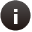 The COP describes and practices related to supporting women’s empowerment and advancing gender equality in the marketplace:Supplier diversity programmeComposition of supplier base by sexSupport for women business owners and women entrepreneurs Supplier monitoring and engagement on women’s empowerment and gender equality including promotion of the Women’s Empowerment Principles to suppliersGender-sensitive marketingGender-sensitive product and service developmentNo practice for this criterion have been reportedOther established or emerging best practices Specify in under 255 characters, including spaces. Alternatively, indicate if your COP does not address this but explains the reason for omission (e.g., topic deemed immaterial, legal prohibitions, privacy, competitive advantage).Any relevant policies, procedures, and activities that the company plans to undertake by its next COP to address this area, including goals, timelines, metrics, and responsible staffThis option is for companies that have not yet begun to implement, but transparently and thoroughly disclose future plans to progress in this area in their COP.The COP describes policies and practices related to supporting women’s empowerment and advancing gender equality in the community: Designing community stakeholder engagements that are free of gender discrimination/stereotyping and sensitive to gender issues Gender impact assessments or consideration of gender-related impacts as part of its social and/or human rights impact assessmentsEnsuring female beneficiaries of community programmes Community initiatives specifically targeted at the empowerment of women and girlsStrategies to ensure that community investment projects and programmes (including economic, social and environmental) positively impact women and girls.Strategies to ensure that community investment projects and programmes (including economic, social and environmental) include the full participation of women and girls.  No practice for this criterion have been reportedOther established or emerging best practices Specify in under 255 characters, including spaces. Alternatively, indicate if your COP does not address this but explains the reason for omission (e.g., topic deemed immaterial, legal prohibitions, privacy, competitive advantage).Any relevant policies, procedures, and activities that the company plans to undertake by its next COP to address this area, including goals, timelines, metrics, and responsible staffThis option is for companies that have not yet begun to implement, but transparently and thoroughly disclose future plans to progress in this area in their COP.The COP contains or refers to sex-disaggregated data:  Achieving and maintaining gender equality in senior management and board positionsAchieving and maintaining gender equality in middle management positions Equal pay for work of equal valueFlexible work optionsAccess to child and dependent care Support for pregnant women and those returning from maternity leaveRecruitment and retention, including training and development, of female employeesGender-specific health and safety issuesGender-based violence and harassmentEducation and training opportunities for women workersCreating and maintaining workplace awareness of gender equality and, inclusion and non-discrimination for all workersMentoring and sponsorship opportunities for women workersNo practice for this criterion have been reported Other established or emerging best practices Specify in under 255 characters, including spaces. Alternatively, indicate if your COP does not address this but explains the reason for omission (e.g., topic deemed immaterial, legal prohibitions, privacy, competitive advantage).Any relevant policies, procedures, and activities that the company plans to undertake by its next COP to address this area, including goals, timelines, metrics, and responsible staffThis option is for companies that have not yet begun to implement, but transparently and thoroughly disclose future plans to progress in this area in their COP.In 2019, we launched our Gender Balance Acceleration Plan to increase the proportion of women in our top 200 senior executive positions (from 20% in 2019 to 30% by 2022). In October 2019, Nestlé was recognized by the World Business Council for Sustainable Development (WBCSD) for advancing gender balance in the workplace, winning the Leading Women Award.In January 2020, Nestlé was recognized in the 2020 Bloomberg Gender-Equality Index.See more here.In 2019, we initiated on-the-ground surveys among ten different farmer communities to understand different challenges women face and the interventions they would value. Our focus has been on cocoa (in Côte d’Ivoire), coffee (in Guatemala, Ethiopia, Indonesia, Rwanda and Kenya), dairy (in Iran, Brazil and India) and hazelnuts (in Turkey). We now aim to implement interventions and monitor progress.Our Supplier Diversity Portal allows us to push diversity through our supply chain. We provide training on farming, finance and leadership to women throughout our supply chains.More here.In 2019, we celebrated our Maternity Protection Policy being implemented in every country in which we operate and launched our Nestlé Global Parental Support Policy.We created a group of 15 ambassadors to promote gender equality in dairy farming in Brazil, empowering 298 women. See more here.In 2019, a total of 35 Nestlé markets embarked on an equal pay pilot study. Where gaps were identified, markets are taking corrective measures on a local and targeted basis. We also reinforced the Nestlé Code of Business Conduct by launching our Sexual Harassment Prevention training course.